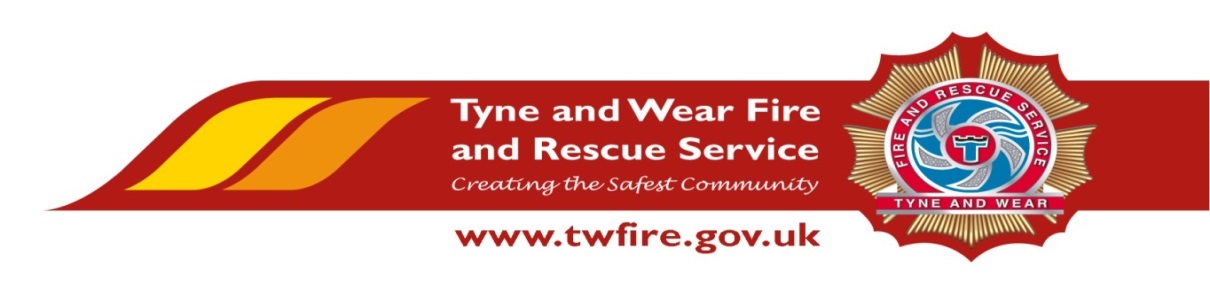 PHOENIX PROGRAMME TEAM LEADER – 3 MONTHS FIXED TERM CONTRACT         Starting Salary £24,799 + BenefitsWe have an exciting opportunity for a talented and experienced Phoenix Programme Team Leader with experience of working with young and vulnerable persons. Delivering training and development activities whilst mentoring and supporting others.The Service values and respects the diversity of its employees, and aims to recruit a workforce that represents the communities we serve. We welcome applications irrespective of people’s race, disability, gender, sexual orientation, religion or belief, age, gender identity, marriage and civil partnership, pregnancy and maternity.You will ensure the effective delivery of the Phoenix Programme, assisting the organisation with the delivery and evaluation of the programme, ensuring the development of its participants and delivering exceptional services to our community and key stakeholders. 
Required Skills/Experience:  A relevant teaching qualificationKnowledge of the Phoenix Programme and Community Safety at local, regional and national levelsProven experience in the preparation and production of comprehensive reports and carrying out risk assessmentsDevelop and deliver effective presentationsEffective time management skillsAbility to meet deadlines and targetsExcellent communication and IT skills are essential to the roleThis post will also be subject to an enhanced DBS check prior to appointment.What we can offer youBased at Sunderland Central Community Fire Station – on site facilities include, free parking, catering facilities and onsite gym. The role also benefits from an attractive package, including up to 22 days holiday and public holidays, Local Government Pension Scheme and access to a range of social and volunteering opportunities. Closing Date: 26 September 2019 at 12:00 noon		Interviews: 4 October 2019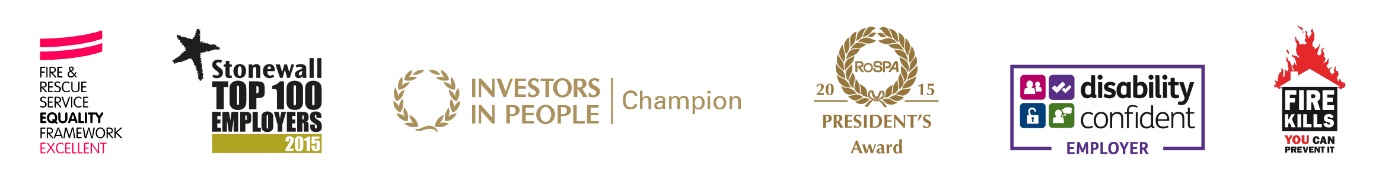 